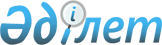 Об утверждении цен на товары (работы, услуги), производимые и (или) реализуемые некоммерческим акционерным обществом "Государственная корпорация "Правительство для граждан", отнесенные к государственной монополии в сфере внесения в информационную систему правового кадастра идентификационных и технических сведений зданий, сооружений и (или) их составляющих на вновь созданное недвижимое имущество и государственному техническому обследованию зданий, сооружений и (или) их составляющихПриказ Министра цифрового развития, инноваций и аэрокосмической промышленности Республики Казахстан от 16 января 2024 года № 21/НҚ
      В соответствии со статьей 10 Закона Республики Казахстан "О государственной регистрации прав на недвижимое имущество" и подпунктом 185) пункта 15 Положения о Министерстве цифрового развития, инноваций и аэрокосмической промышленности Республики Казахстан, утвержденного постановлением Правительства Республики Казахстан от 12 июля 2019 года № 501 ПРИКАЗЫВАЮ:
      1. Утвердить цены на товары (работы, услуги), производимые и (или) реализуемые некоммерческим акционерным обществом "Государственная корпорация "Правительство для граждан", отнесенные к государственной монополии в сфере внесения в информационную систему правового кадастра идентификационных и технических сведений зданий, сооружений и (или) их составляющих на вновь созданное недвижимое имущество и государственному техническому обследованию зданий, сооружений и (или) их составляющих согласно приложению.
      2. Внести в приказ и.о. Министра по инвестициям и развитию Республики Казахстан от 26 января 2016 года № 87 "Об утверждении цен на товары (работы, услуги), производимые и (или) реализуемые Государственной корпорацией "Правительство для граждан" следующее изменение:
      подпункт 5) пункта 1 исключить.
      3. Комитету государственных услуг Министерства цифрового развития, инноваций и аэрокосмической промышленности Республики Казахстан в установленном законодательством Республики Казахстан порядке обеспечить:
      1) размещение настоящего приказа на интернет-ресурсе Министерства цифрового развития, инноваций и аэрокосмической промышленности Республики Казахстан после его официального опубликования;
      2) направление копии настоящего приказа в Республиканское государственное предприятие на праве хозяйственного ведения "Республиканский центр правовой информации" со дня получения зарегистрированного приказа для включения в эталонный контрольный банк нормативных правовых актов Республики Казахстан.
      4. Контроль за исполнением настоящего приказа возложить на курирующего вице-министра цифрового развития, инноваций и аэрокосмической промышленности Республики Казахстан.
      5. Настоящий приказ вводится в действие после дня его первого официального опубликования.
      "СОГЛАСОВАНО"Министерство юстицииРеспублики Казахстан
      "СОГЛАСОВАНО"Агентство по защите иразвитию конкуренцииРеспублики Казахстан Цены на товары (работы, услуги), производимые и (или) реализуемые некоммерческим акционерным обществом "Государственная корпорация "Правительство для граждан", отнесенные к государственной монополии в сфере внесения в информационную систему правового кадастра идентификационных и технических сведений зданий, сооружений и (или) их составляющих на вновь созданное недвижимое имущество и государственному техническому обследованию зданий, сооружений и (или) их составляющих
      1. Государственное техническое обследование (далее – ГТО) зданий, сооружений и (или) их составляющих
      Таблица №1
      2. Поправочные коэффициенты применяются при выполнении работ в неблагоприятный период времени и только к работам, выполняемым на улице и в не отапливаемых помещениях.
      Основанием применения поправочных коэффициентов к нормам времени, учитывающие отклонения от условий, принятых при проведении работ по ГТО в части погодных условий является информация уполномоченного органа в сфере гидрометеорологии о погодных условиях, полученная из официального источника, в том числе с веб-сайта уполномоченного органа в сфере гидрометеорологии.
      Поправочные коэффициенты к нормам времени, учитывающие отклонения погодных от условий, отражены в Таблице № 2
      Таблица № 2
      3. Переход на текущий уровень цен от базового осуществляется через коэффициент изменения месячного расчетного показателя (Кп), устанавливаемого ежегодно бюджетным законодательством, согласно следующей формуле:
      Кп = МРП текущего года : МРП базового года
      Примечание:
            НДС – налог на добавленную стоимость;
            кв.м – квадратный метр;
            пм – погонный метр;
            шт – штук (а,и);
      МРП – месячный расчетный показатель.
					© 2012. РГП на ПХВ «Институт законодательства и правовой информации Республики Казахстан» Министерства юстиции Республики Казахстан
				
      Министр цифрового развития, инноваций и аэрокосмической промышленности Республики Казахстан 

Б. Мусин
Приложение к приказу
Министра цифрового развития,
инноваций и аэрокосмической
промышленности
Республики Казахстан
от 16 января 2024 года № 21/НҚ № Наименование товаров (работы, услуги) Единица измерения Цена (без учета НДС, тенге)
1. Государственное техническое обследование зданий, сооружений и (или) их составляющих
1. Государственное техническое обследование зданий, сооружений и (или) их составляющих
1. Государственное техническое обследование зданий, сооружений и (или) их составляющих
1. Государственное техническое обследование зданий, сооружений и (или) их составляющих
1. Прием заявлений на проведение ГТО всех категорий объектов недвижимости
1. Прием заявлений на проведение ГТО всех категорий объектов недвижимости
1. Прием заявлений на проведение ГТО всех категорий объектов недвижимости
1. Прием заявлений на проведение ГТО всех категорий объектов недвижимости
1)
прием документов на проведение государственного технического обследования всех категорий объектов недвижимости
1 заявление
811,21
2)
поиск и получение архивных дел
1 заявление
1 075,79
3)
правовой анализ предоставленных документов и подготовительные работы для выезда
1 заявление
959,49
4)
выдача документов услугополучателю
1 паспорт
552,44
2. ГТО земельных участков всех категорий объектов недвижимости (частных домов, дач, индивидуальных гаражей, многоквартирных жилых домов, квартир в многоквартирных жилых домах, объектов нежилого назначения и прочих сооружений и их составляющих)
2. ГТО земельных участков всех категорий объектов недвижимости (частных домов, дач, индивидуальных гаражей, многоквартирных жилых домов, квартир в многоквартирных жилых домах, объектов нежилого назначения и прочих сооружений и их составляющих)
2. ГТО земельных участков всех категорий объектов недвижимости (частных домов, дач, индивидуальных гаражей, многоквартирных жилых домов, квартир в многоквартирных жилых домах, объектов нежилого назначения и прочих сооружений и их составляющих)
2. ГТО земельных участков всех категорий объектов недвижимости (частных домов, дач, индивидуальных гаражей, многоквартирных жилых домов, квартир в многоквартирных жилых домах, объектов нежилого назначения и прочих сооружений и их составляющих)
1. ГТО застроенного земельного участка площадью до 1000 кв.м
1. ГТО застроенного земельного участка площадью до 1000 кв.м
1. ГТО застроенного земельного участка площадью до 1000 кв.м
1. ГТО застроенного земельного участка площадью до 1000 кв.м
1)
 простой конфигурации 
1 участок
1 221,17
2)
 средней конфигурации 
1 участок
2 907,55
3)
 сложной конфигурации 
1 участок
4 623,01
2. ГТО застроенного земельного участка площадью свыше 1000 кв.м
2. ГТО застроенного земельного участка площадью свыше 1000 кв.м
2. ГТО застроенного земельного участка площадью свыше 1000 кв.м
2. ГТО застроенного земельного участка площадью свыше 1000 кв.м
1)
 простой конфигурации 
100 кв. м 
136,16
2)
 средней конфигурации 
100 кв. м
296,57
3)
 сложной конфигурации 
 100 кв. м
473,93
3. ГТО основного строения
3. ГТО основного строения
3. ГТО основного строения
3. ГТО основного строения
1)
 первой категории сложности 
 1 кв. м 
55,24
2)
 второй категории сложности 
1 кв. м
69,78
3)
 третьей категории сложности 
1 кв. м
93,04
4.
ГТО служебных строений
 1 кв.м 
14,54
5.
ГТО благоустройств (замощение, детские, бельевые, спортивные площадки, газоны, пандусы, отмостка и другие элементы)
 1 кв.м 
5,82
6.
ГТО сооружений (емкости, заправочные колонки, резервуары, газгольдеры, эстакады, колодцы, выгребные ямы и другие конструкции)
1 объект
497,19
7.
Подготовка технического паспорта при ГТО
1 паспорт
3 744,93
3. ГТО автодорог или проездов
3. ГТО автодорог или проездов
3. ГТО автодорог или проездов
3. ГТО автодорог или проездов
1. ГТО автодорог или проездов с покрытием
1. ГТО автодорог или проездов с покрытием
1. ГТО автодорог или проездов с покрытием
1. ГТО автодорог или проездов с покрытием
1)
 первой категории сложности 
 1 км 
35 992,61
2)
 второй категории сложности 
 1 км 
60 858,01
3)
 третьей категории сложности 
 1 км 
91 506,53
2. ГТО грунтовых автодорог или проездов
2. ГТО грунтовых автодорог или проездов
2. ГТО грунтовых автодорог или проездов
2. ГТО грунтовых автодорог или проездов
1)
 первой категории сложности 
 1 км 
28 313,76
2)
 второй категории сложности 
 1 км 
48 678,27
3)
 третьей категории сложности 
 1 км 
65 047,79
3.
Подготовка технического паспорта при ГТО автодорог или проездов
1 паспорт
4 387,50
4. ГТО набережных
4. ГТО набережных
4. ГТО набережных
4. ГТО набережных
1. ГТО набережных
1. ГТО набережных
1. ГТО набережных
1. ГТО набережных
1)
 без сходов 
100 м
3 401,84
2)
 с одним сходом 
100 м
4 332,26
3)
 с двумя сходами 
100 м
5 291,75
4)
 с тремя и более сходами 
100 м
6 222,17
2.
Подготовка технического паспорта при ГТО набережных
1 паспорт
5 524,35
5. ГТО мостов, путепроводов и вышки связи
5. ГТО мостов, путепроводов и вышки связи
5. ГТО мостов, путепроводов и вышки связи
5. ГТО мостов, путепроводов и вышки связи
1. ГТО моста, путепровода, вышки связи до 30 м
1. ГТО моста, путепровода, вышки связи до 30 м
1. ГТО моста, путепровода, вышки связи до 30 м
1. ГТО моста, путепровода, вышки связи до 30 м
1)
 Однопролетного 
объект
18 840,95
2)
 Многопролетного 
объект
23 551,19
2.
ГТО моста, путепровода, вышки связи свыше 30 м
 10 м 
7 065,36
3.
Подготовка технического паспорта ГТО моста, путепровода, вышки связи
1 паспорт
7 268,88
6. ГТО трубопроводов под дорогами
6. ГТО трубопроводов под дорогами
6. ГТО трубопроводов под дорогами
6. ГТО трубопроводов под дорогами
1. ГТО трубопроводов под дорогами
1. ГТО трубопроводов под дорогами
1. ГТО трубопроводов под дорогами
1. ГТО трубопроводов под дорогами
1)
при однотрубной прокладке 
 100 м 
6 416,97
2)
 при двухтрубной прокладке 
 100 м 
10 653,28
2.
Подготовка технического паспорта ГТО трубопроводов под дорогами
1 паспорт
2 538,29
7. ГТО зеленых насаждений
7. ГТО зеленых насаждений
7. ГТО зеленых насаждений
7. ГТО зеленых насаждений
1. ГТО зеленых насаждений
1. ГТО зеленых насаждений
1. ГТО зеленых насаждений
1. ГТО зеленых насаждений
1)
 с прямыми аллеями и однородным составом пород - уличные посадки, бульвары и другие зеленые насаждения (первая категория) 
 100 шт 
4 625,92
2)
 с частичным насыщением аллейными посадками, расположенных в отдельных частях объекта - аллеи, скверы, придомовые посадки, сады, парки и другие зеленые насаждения (вторая категория) 
 100 шт 
5 937,22
3)
 с частичным насыщением аллейными посадками, имеющими в составе более пяти пород или более трех видов однородных по возрастному составу (третья категория) 
 100 шт 
7 420,08
4)
 те же объекты с живой изгородью или кустарниками 
 100 пм 
3 282,63
5)
 те же объекты с кустарниками или цветами-многолетниками одной породы, одинаковых по возрастному составу 
 100 пм 
3 817,62
6)
 те же объекты с кустарниками или цветами-многолетниками разных пород, различных по возрастному составу 
 100 пм 
4 425,30
7)
 учет оборудования и малых форм садовой архитектуры (скамьи, скульптуры, цветочные вазы, мусорные ящики, урны, фонари и другие элементы архитектуры) 
 100 шт 
3 218,66
2.
Подготовка технического паспорта при ГТО
1 паспорт
4 338,07
8. ГТО электросетей
8. ГТО электросетей
8. ГТО электросетей
8. ГТО электросетей
1)
 воздушной линий электросети 
 1 км 
36 137,99
2)
 кабельной линий электросети 
 1 км 
40 519,67
2.
Заполнение технического паспорта при ГТО электросетей
1 паспорт
5 184,17
 9. ГТО линий городского электротранспорта 
 9. ГТО линий городского электротранспорта 
 9. ГТО линий городского электротранспорта 
 9. ГТО линий городского электротранспорта 
1. ГТО линий городского электротранспорта
1. ГТО линий городского электротранспорта
1. ГТО линий городского электротранспорта
1. ГТО линий городского электротранспорта
1)
 контактной сети 
 1 км 
67 382,56
2)
 трамвайного пути 
 1 км 
80 859,07
2.
Определение радиусов и длин кривых узлов контактной сети
1 узел
32 462,84
3.
Подготовка технического паспорта ГТО линий городского электротранспорта
1 паспорт
5 562,15
 10. ГТО водопроводных, тепловых, газовых, канализационных (включая дождевые, общесплавные) сетей и линий связи 
 10. ГТО водопроводных, тепловых, газовых, канализационных (включая дождевые, общесплавные) сетей и линий связи 
 10. ГТО водопроводных, тепловых, газовых, канализационных (включая дождевые, общесплавные) сетей и линий связи 
 10. ГТО водопроводных, тепловых, газовых, канализационных (включая дождевые, общесплавные) сетей и линий связи 
1.
ГТО сетей водопроводных, тепловых, газовых, канализационных (включая дождевые, общесплавные) сетей и линий связи
 1 км 
31 055,58
2.
Колодец (при ГТО)
 1 шт 
8 001,59
3.
Ввод (при ГТО)
 1 шт 
1 631,14
4.
Подготовка технического паспорта ГТО сетей водопроводных, тепловых, газовых, канализационных (включая дождевые, общесплавные) сетей и линий связи
1 паспорт
3 640,26
11. ГТО железнодорожных путей и метрополитена
11. ГТО железнодорожных путей и метрополитена
11. ГТО железнодорожных путей и метрополитена
11. ГТО железнодорожных путей и метрополитена
1)
прямолинейный участок
 1 км 
10 266,57
2)
криволинейный участок
 1 км 
11 886,08
2.
Тоннель
 1 км 
5 980,84
3.
Железнодорожный упор
 1 шт 
4 945,75
4.
Железнодорожная горка
 1 шт 
5 128,92
5.
Благоустройства (освещение, платформы, подъездные автомобильные пути, ограждение и другие конструкции)
объект
4 849,80
6.
Железнодорожная стрелка
 1 шт 
2 227,19
7.
Подготовка технического паспорта при ГТО железнодорожных путей и метро
1 паспорт
3 535,59
12. ГТО плотины, дамбы, гидроузла
12. ГТО плотины, дамбы, гидроузла
12. ГТО плотины, дамбы, гидроузла
12. ГТО плотины, дамбы, гидроузла
1.
ГТО плотины, дамбы, гидроузла
1)
протяженностью до 30 м
1 объект
17 648,85
2)
протяженностью свыше 30 м
10 м
5 873,26
2.
Подготовка технического паспорта при ГТО плотины, дамбы
1 паспорт
2 529,57
13. ГТО прудов, водоҰмов, водохранилищ, искусственных островов
13. ГТО прудов, водоҰмов, водохранилищ, искусственных островов
13. ГТО прудов, водоҰмов, водохранилищ, искусственных островов
13. ГТО прудов, водоҰмов, водохранилищ, искусственных островов
1.
ГТО прудов, водоҰмов, водохранилищ, искусственных островов
1)
 площадью до 1000 кв.м. 
1 участок
5 291,75
2)
 площадью свыше 1000 кв.м. 
 100 кв.м 
561,16
2.
Подготовка технического паспорта при ГТО прудов, водоҰмов, водохранилищ, искусственных островов
1 паспорт
3 721,67
14. ГТО ирригационных и дренажных каналов
14. ГТО ирригационных и дренажных каналов
14. ГТО ирригационных и дренажных каналов
14. ГТО ирригационных и дренажных каналов
1.
ГТО ирригационных и дренажных каналов
1 км
31 052,67
2.
Подготовка технического паспорта ГТО ирригационных и дренажных каналов
1 паспорт
3 634,44
15. ГТО архитектурных памятников
15. ГТО архитектурных памятников
15. ГТО архитектурных памятников
15. ГТО архитектурных памятников
1.
ГТО архитектурных памятников
1 объект
494,28
2.
Подготовка технического паспорта ГТО архитектурных памятников
1 паспорт
3 430,91
16. Выявление полного сноса строений и сооружений на земельном участке
16. Выявление полного сноса строений и сооружений на земельном участке
16. Выявление полного сноса строений и сооружений на земельном участке
16. Выявление полного сноса строений и сооружений на земельном участке
1.
Выявление полного сноса строений и сооружений
1 участок
3 550,12
2.
Оформление полного сноса строений и сооружений
1 документ
1 334,57
17. Выдача дубликата технического паспорта объекта недвижимости
17. Выдача дубликата технического паспорта объекта недвижимости
17. Выдача дубликата технического паспорта объекта недвижимости
17. Выдача дубликата технического паспорта объекта недвижимости
1.
Прием документов (заявления, квитанции об оплате услуги) и поиск объекта недвижимости в ИС "Единый государственный кадастр недвижимости"
1 заявление
552,44
2.
Поиск и получение инвентарного дела объекта недвижимости из архивного фонда
1 заявление
1 075,79
3.
Правовой анализ инвентарного дела и оформление дубликата технического паспорта
1 дубликат
1)
 площадью до 1000 кв.м. 
1 дубликат
1 599,15
2)
 площадью до 10000 кв.м. 
1 дубликат
3 925,20
3)
 площадью свыше 10000 кв.м. 
1 дубликат
6 425,69
4.
Выдача дубликата технического паспорта
1 дубликат
348,91
18. Внесение в информационную систему правового кадастра идентификационных и технических сведений зданий, сооружений и (или) их составляющих на вновь созданное недвижимое имущество
18. Внесение в информационную систему правового кадастра идентификационных и технических сведений зданий, сооружений и (или) их составляющих на вновь созданное недвижимое имущество
18. Внесение в информационную систему правового кадастра идентификационных и технических сведений зданий, сооружений и (или) их составляющих на вновь созданное недвижимое имущество
18. Внесение в информационную систему правового кадастра идентификационных и технических сведений зданий, сооружений и (или) их составляющих на вновь созданное недвижимое имущество
1.
Прием документов от курьера по реестру, проверка полноты пакета документов
объект
465,21
2.
Сортировка документов для передачи исполнителю
объект
232,60
3.
Прием и регистрация документов по реестру, передача их исполнителю по журналу
заявление
639,66
4.
Внесение данных в информационную систему правового кадастра идентификационных и технических сведений зданий, сооружений и (или) их составляющих на вновь созданное недвижимое имущество
объект
3 140,16
5.
Внесение данных в информационную систему правового кадастра идентификационных и технических сведений индивидуального жилого дома (с хозяйственными постройками)
объект
3 111,08
5.1
Внесение данных в информационную систему правового кадастра идентификационных и технических сведений многоквартирного жилого дома со вторичными объектами, включающие:
услуга
3 111,08
5.1.1
1 комнатной квартиры
объект
357,63
5.1.2.
2 комнатной квартиры
объект
369,26
5.1.3.
3 комнатной квартиры
объект
386,70
5.1.4.
4 комнатной квартиры
объект
392,52
5.1.5.
5 комнатной квартиры
объект
395,43
5.1.6.
пентхауса
объект
529,17
5.1.7.
нежилого помещения
объект
453,58
5.1.8.
парковочного места
объект
340,18
6.
Внесение данных в информационную систему правового кадастра идентификационных и технических сведений индивидуального гаража, электропередач, ж/д путей и платформ, теплотрасс, мостов, тоннелей, путепроводов, городского электротранспорта, автодорог, набережных, зеленых насаждений, водопроводов, коллекторов, газопроводов, нефтепроводов, линий связи, земельных участков
объект
1 773,61
7.
Проверка занесенных данных в информационную систему
объект
581,51
8.
Проставление штампа о внесении в информационную систему
объект
174,45
9.
Подшивка и передача готового документа в архив (бланк заявления, копия акта приемки в эксплуатацию со штампом "внесено в базу ЕГКН", квитанция об оплате услуги, расписка о приеме и выдаче документа)
инвентарное дело
930,42
10.
Прием готового документа, внесение в журнал регистрации новых инвентарных дел (присвоение нового инвентарного дела), занесение в журнал инвентарных дел по порядку, внесение в базу инвентарных дел, раскладка документа в хранилище архива по адресу объекта
инвентарное дело
232,60
11.
Сортировка документов и формирование реестра готовых документов для передачи во фронт-офис
1 документ
261,68
12.
Передача курьеру готовых документов по реестру
1 объект
1 075,79
№
п/п
Условия применения коэффициентов
Коэффициенты
В осенне-весенний и зимний периоды
В осенне-весенний и зимний периоды
В осенне-весенний и зимний периоды
1
до -10 ℃
1,1
2
до -20 ℃
1,17
3
до -30 ℃
1,25
4
Ниже -30 ℃
1,35
В летний период
В летний период
В летний период
5
от +31 ℃ до +35 ℃
1,18
6
от +36 ℃ до +40 ℃
1,33